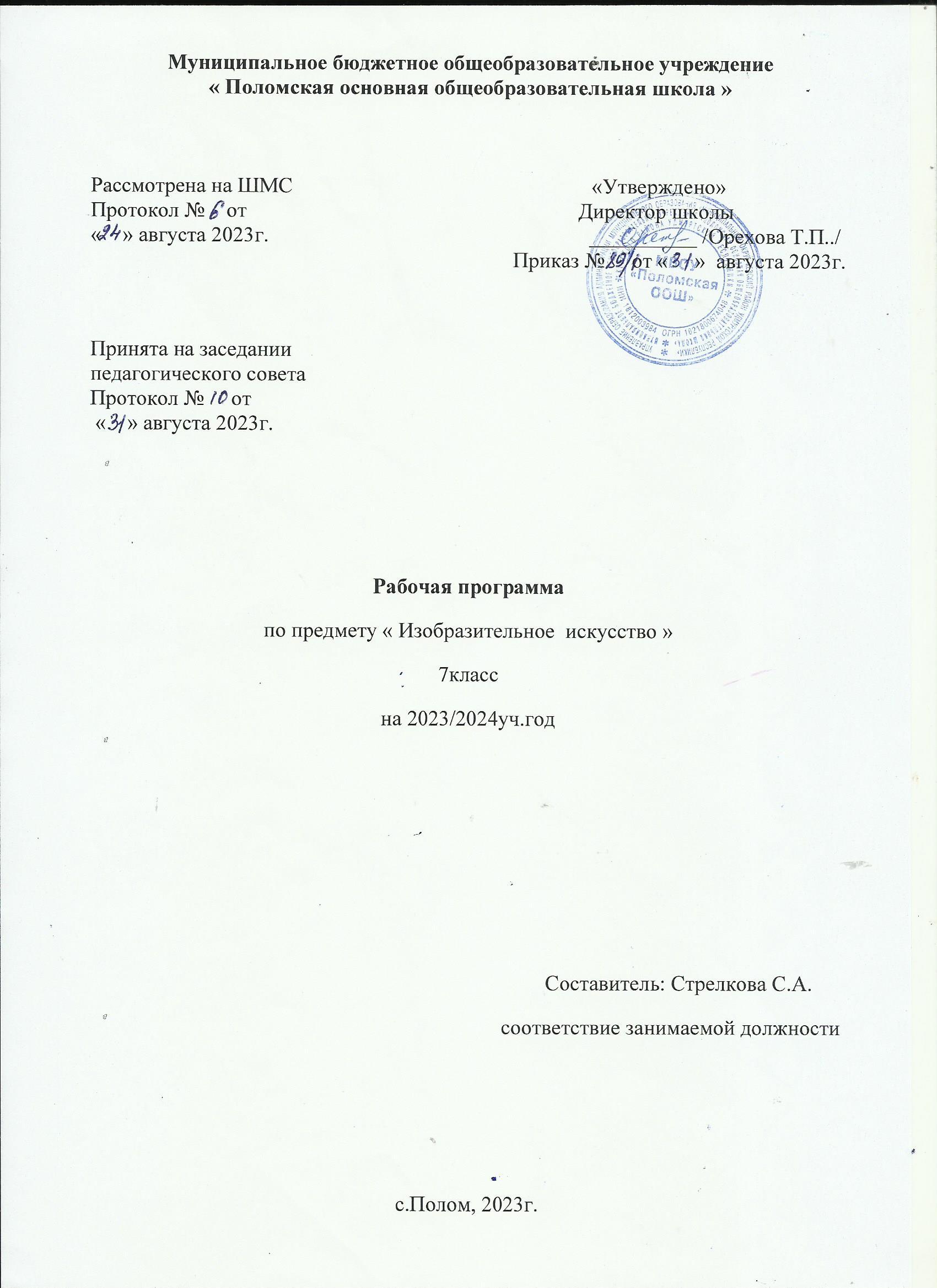 Планируемые результаты освоения учебного предмета ИЗОЛичностные результаты отражаются в индивидуальных качественных свойствах учащихся, которые они должны приобрести в процессе освоения учебного предмета «Изобразительное искусство»: 1.Российская гражданская идентичность (патриотизм, уважение к Отечеству, к прошлому и настоящему многонационального народа России, чувство ответственности и долга перед Родиной, идентификация себя в качестве гражданина России, субъективная значимость использования русского языка и языков народов России, осознание и ощущение личностной сопричастности судьбе российского народа). Осознание этнической принадлежности, знание истории, языка, культуры своего народа, своего края, основ культурного наследия народов России и человечества (идентичность человека с российской многонациональной культурой, сопричастность истории народов и государств, находившихся на территории современной России); интериоризация гуманистических, демократических и традиционных  ценностей многонационального российского общества. Осознанное, уважительное и доброжелательное отношение к истории, культуре, религии, традициям, языкам, ценностям народов России и народов мира. 2.Готовность и способность обучающихся к саморазвитию и самообразованию на основе мотивации к обучению и познанию; готовность и способность осознанному выбору и построению дальнейшей индивидуальной траектории образования на базе ориентировки в мире профессий и профессиональных предпочтений, с учетом устойчивых познавательных интересов. 3.Развитое моральное сознание и компетентность в решении моральных проблем на основе личностного выбора, формирование нравственных чувств и нравственного поведения, осознанного и ответственного отношения к собственным	 поступкам (способность	к нравственному самосовершенствованию; веротерпимость, уважительное отношение к религиозным чувствам, взглядам людей или их отсутствию; знание основных норм морали, нравственных, духовных идеалов, хранимых в культурных традициях народов России, готовность на их основе к сознательному самоограничению в поступках, поведении, расточительном потребительстве; сформированность представлений об основах светской этики, культуры традиционных религий, их роли в развитии культуры и истории России и человечества, в становлении гражданского общества и российской государственности; понимание значения нравственности, веры и религии в жизни человека, семьи и общества). Сформированность ответственного отношения к учению; уважительного отношения к труду, наличие опыта участия в социально значимом труде. Осознание значения семьи в жизни человека и общества, принятие ценности семейной жизни, уважительное и заботливое отношение к членам своей семьи. 4.Сформированность целостного мировоззрения, соответствующего современному уровню развития науки и общественной практики,  учитывающего социальное, культурное, языковое, духовное многообразие современного мира. 5.Осознанное, уважительное и доброжелательное отношение к другому человеку, его мнению, мировоззрению, культуре, языку, вере, гражданской позиции. Готовность и способность вести диалог с другими людьми и достигать в нем взаимопонимания (идентификация себя как полноправного субъекта общения, готовность к конструированию образа партнера по  диалогу, готовность к конструированию образа допустимых способов диалога, готовность к конструированию процесса диалога как конвенционирования интересов, процедур, готовность и способность к ведению переговоров). 6.Освоенность социальных норм, правил поведения, ролей и форм социальной жизни в группах и сообществах. Участие в школьном самоуправлении и общественной жизни в пределах возрастных компетенций с учетом региональных, этнокультурных, социальных и экономических особенностей (формирование готовности к участию в процессе упорядочения социальных связей и отношений, в которые включены и которые формируют сами учащиеся; включенность в непосредственное гражданское участие, готовность участвовать в жизнедеятельности подросткового общественного объединения, продуктивно взаимодействующего с социальной средой и социальными институтами; идентификация себя в качестве субъекта социальных преобразований, освоение компетентностей в сфере организаторской деятельности; интериоризация ценностей созидательного отношения к окружающей действительности, ценностей социального творчества, ценности продуктивной организации совместной деятельности, самореализации в группе и организации, ценности «другого» как равноправного партнера, формирование компетенций анализа, проектирования, организации деятельности, рефлексии изменений, способов взаимовыгодного сотрудничества, способов реализации собственного лидерского потенциала). 7.Сформированность ценности здорового и безопасного образа жизни; интериоризация правил индивидуального и коллективного безопасного поведения в чрезвычайных ситуациях, угрожающих жизни и здоровью людей, правил поведения на транспорте и на дорогах. 8.Развитость эстетического сознания через освоение художественного наследия народов России и мира, творческой деятельности эстетического характера (способность понимать художественные произведения, отражающие разные этнокультурные традиции; сформированность основ художественной культуры обучающихся как части их общей духовной культуры, как особого способа познания жизни и средства организации общения; эстетическое, эмоционально-ценностное видение окружающего мира; способность к эмоционально-ценностному освоению мира, самовыражению и ориентации в художественном и нравственном пространстве культуры; уважение к истории культуры своего Отечества, выраженной в том числе в понимании красоты человека; потребность в общении с художественными произведениями, сформированность активного отношения к традициям художественной культуры как смысловой, эстетической и личностно-значимой ценности). 9.Сформированность основ экологической культуры, соответствующей современному уровню экологического мышления, наличие опыта экологически ориентированной рефлексивно-оценочной и практической деятельности в жизненных ситуациях (готовность к исследованию природы, к занятиям сельскохозяйственным трудом, к художественно-эстетическому отражению природы, к занятиям туризмом, в том числе экотуризмом, к осуществлению природоохранной деятельности). Метапредметные результаты освоения ООПРегулятивные УУД1.Умение самостоятельно определять цели обучения, ставить и формулировать новые задачи в учебе и познавательной деятельности, развивать мотивы и интересы своей познавательной деятельности. Обучающийся сможет:•анализировать существующие и планировать будущие образовательные результаты;•идентифицировать собственные проблемы и определять главную проблему;•выдвигать версии решения проблемы, формулировать гипотезы, предвосхищать конечный результат;•ставить цель деятельности на основе определенной проблемы и существующих возможностей;•формулировать учебные задачи как шаги достижения поставленной цели деятельности;•обосновывать целевые ориентиры и приоритеты ссылками на ценности, указывая и обосновывая логическую последовательность шагов. 2.Умение самостоятельно планировать пути достижения целей, в томчисле альтернативные, осознанно выбирать наиболее эффективные способы решения учебных и познавательных задач. Обучающийся сможет:•определять необходимые действие(я) в соответствии с учебной и познавательной задачей и составлять алгоритм их выполнения;•обосновывать и осуществлять выбор наиболее эффективных способов решения учебных и познавательных задач;•определять/находить, в том числе из предложенных вариантов, условия для выполнения учебной и познавательной задачи;•выстраивать жизненные планы на краткосрочное будущее (заявлять целевые ориентиры, ставить адекватные им задачи и предлагать действия, указывая и обосновывая логическую последовательность шагов);•выбирать из предложенных вариантов и самостоятельно искать средства/ресурсы для решения задачи/достижения цели;•составлять план решения проблемы (выполнения проекта, проведения исследования);•определять потенциальные затруднения при решении учебной и познавательной задачи и находить средства для их устранения;•описывать свой опыт, оформляя его для передачи другим людям в виде технологии решения практических задач определенного класса;•планировать и корректировать свою индивидуальную образовательную траекторию. 3.Умение соотносить свои действия с планируемыми результатами, осуществлять контроль своей деятельности в процессе достижения результата, определять способы действий в рамках предложенных условий и требований, корректировать свои действия в соответствии с изменяющейся ситуацией. Обучающийся сможет:•определять совместно с педагогом и сверстниками критерии планируемых результатов и критерии оценки своей учебной деятельности;•систематизировать (в том числе выбирать приоритетные) критерии планируемых результатов и оценки своей деятельности; •отбирать инструменты для оценивания своей деятельности, осуществлять самоконтроль своей деятельности в рамках предложенных условий и требований;•оценивать свою деятельность, аргументируя причины достижения или отсутствия планируемого результата;•находить достаточные средства для выполнения учебных действий в изменяющейся ситуации и/или при отсутствии планируемого результата;•работая по своему плану, вносить коррективы в текущую деятельность на основе анализа изменений ситуации для получения запланированных характеристик продукта/результата;•устанавливать связь между полученными характеристиками продукта и характеристиками процесса деятельности и по завершении деятельности предлагать изменение характеристик процесса для получения улучшенных характеристик продукта;•сверять свои действия с целью и, при необходимости, исправлять ошибки самостоятельно. 4.Умение оценивать правильность выполнения учебной задачи, собственные возможности ее решения. Обучающийся сможет:•определять критерии правильности (корректности) выполнения учебной задачи;•анализировать и обосновывать применение соответствующего инструментария для выполнения учебной задачи;•свободно пользоваться выработанными критериями оценки и самооценки, исходя из цели и имеющихся средств, различая результат и способы действий;•оценивать продукт своей деятельности по заданным и/или самостоятельно определенным критериям в соответствии с целью деятельности;•обосновывать достижимость цели выбранным способом на основе оценки своих внутренних ресурсов и доступных внешних ресурсов;•фиксировать и анализировать динамику собственных образовательных результатов. 5.Владение основами самоконтроля, самооценки, принятия решений и осуществления осознанного выбора в учебной и познавательной. Обучающийся сможет:•наблюдать и анализировать собственную учебную и познавательную деятельность и деятельность других обучающихся в процессе взаимопроверки;•соотносить реальные и планируемые результаты индивидуальной образовательной деятельности и делать выводы;•принимать решение в учебной ситуации и нести за него ответственность;•самостоятельно определять причины своего успеха или неуспеха и находить способы выхода из ситуации неуспеха;•ретроспективно определять, какие действия по решению учебной задачи или параметры этих действий привели к получению имеющегося продукта учебной деятельности;•демонстрировать приемы регуляции психофизиологических/ эмоциональных состояний для достижения эффекта успокоения (устранения эмоциональной напряженности), эффекта восстановления (ослабления проявлений утомления), эффекта активизации (повышения психофизиологической реактивности). Познавательные УУД1.Умение определять понятия, создавать обобщения, устанавливать аналогии, классифицировать, самостоятельно выбирать основания и критерии для классификации, устанавливать причинно-следственные связи, строить логическое рассуждение, умозаключение (индуктивное, дедуктивное, по аналогии) и делать выводы. Обучающийся сможет:•подбирать слова, соподчиненные ключевому слову, определяющие его признаки и свойства;•выстраивать логическую цепочку, состоящую из ключевого слова и соподчиненных ему слов;•выделять общий признак двух или нескольких предметов или явлений и объяснять их сходство;•объединять	предметы	и	явления	в	группы	по	определенным признакам, сравнивать, классифицировать и обобщать факты и явления;•выделять явление из общего ряда других явлений;•определять обстоятельства, которые предшествовали возникновению связи между явлениями, из этих обстоятельств выделять определяющие, способные быть причиной данного явления, выявлять причины и следствия явлений;•строить рассуждение от общих закономерностей к частным явлениям и от частных явлений к общим закономерностям;•строить рассуждение на основе сравнения предметов и явлений, выделяя при этом общие признаки;•излагать полученную информацию, интерпретируя ее в контексте решаемой задачи;•самостоятельно указывать на информацию, нуждающуюся в проверке, предлагать и применять способ проверки достоверности информации;•вербализовать эмоциональное впечатление, оказанное на него источником;•объяснять явления, процессы, связи и отношения, выявляемые в ходе познавательной и исследовательской деятельности (приводить объяснение с изменением формы представления; объяснять, детализируя или обобщая; объяснять с заданной точки зрения);•выявлять и называть причины события, явления, в том числе возможные / наиболее вероятные причины, возможные последствия заданной причины, самостоятельно осуществляя причинно-следственный анализ; •делать вывод на основе критического анализа разных точек зрения, подтверждать вывод собственной аргументацией или самостоятельно полученными данными. 2.Умение создавать, применять и преобразовывать знаки и символы, модели и схемы для решения учебных и познавательных задач. Обучающийся сможет:•обозначать символом и знаком предмет и/или явление;•определять логические связи между предметами и/или явлениями, обозначать данные логические связи с помощью знаков в схеме;•создавать абстрактный или реальный образ предмета и/или явления;•строить модель/схему на основе условий задачи и/или способа ее решения;•создавать вербальные, вещественные и информационные модели с выделением существенных характеристик объекта для определения способа решения задачи в соответствии с ситуацией;•преобразовывать модели с целью выявления общих законов, определяющих данную предметную область;•переводить сложную по составу (многоаспектную) информацию из графического или формализованного (символьного) представления в текстовое, и наоборот;•строить схему, алгоритм действия, исправлять или восстанавливать неизвестный ранее алгоритм на основе имеющегося знания об объекте, к которому применяется алгоритм;•строить доказательство: прямое, косвенное, от противного;•анализировать/рефлексировать опыт разработки и реализации учебного проекта, исследования (теоретического, эмпирического) на основе предложенной проблемной ситуации, поставленной цели и/или заданных критериев оценки продукта/результата. 3.Смысловое чтение. Обучающийся сможет: •находить в тексте требуемую информацию (в соответствии с целями своей деятельности);•ориентироваться в содержании текста, понимать целостный смысл текста, структурировать текст;•устанавливать взаимосвязь описанных в тексте событий, явлений, процессов;•резюмировать главную идею текста;•преобразовывать текст, «переводя» его в другую модальность, интерпретировать текст (художественный и нехудожественный – учебный, научно-популярный, информационный, текст non-fiction);•критически оценивать содержание и форму текста.4.Формирование и развитие экологического мышления, умение применять его в познавательной, коммуникативной, социальной практике и профессиональной ориентации. Обучающийся сможет:•определять свое отношение к природной среде;•анализировать влияние экологических факторов на среду обитания живых организмов;•проводить	причинный	и	вероятностный	анализ	экологических ситуаций;•прогнозировать  изменения	ситуации  при	смене действия одного фактора на действие другого фактора;•распространять экологические знания и участвовать в практических делах по защите окружающей среды;•выражать свое отношение к природе через рисунки, сочинения, модели, проектные работы. 5.Развитие	мотивации	к	овладению	культурой	активного использования словарей и других поисковых систем. Обучающийся сможет:•определять необходимые ключевые поисковые слова и запросы; •осуществлять взаимодействие с электронными поисковыми системами, словарями;•формировать множественную выборку из поисковых источников для объективизации результатов поиска;•соотносить полученные результаты поиска со своей деятельностью.Коммуникативные УУД1.Умение организовывать учебное сотрудничество и совместную деятельность с учителем и сверстниками; работать индивидуально и в группе: находить общее решение и разрешать конфликты на основе согласования позиций и учета интересов; формулировать, аргументировать и отстаивать свое мнение. Обучающийся сможет:.определять возможные роли в совместной деятельности;.играть определенную роль в совместной деятельности;.принимать позицию собеседника, понимая позицию другого, различать в его речи: мнение (точку зрения), доказательство (аргументы), факты; гипотезы, аксиомы, теории;.определять свои действия и действия партнера, которые способствовали или препятствовали продуктивной коммуникации;.строить позитивные отношения в процессе учебной и познавательной деятельности;.корректно и аргументированно отстаивать свою точку зрения, в дискуссии уметь выдвигать контраргументы, перефразировать свою мысль (владение механизмом эквивалентных замен);.критически относиться к собственному мнению, с достоинством признавать ошибочность своего мнения (если оно таково) и корректировать его;.предлагать альтернативное решение в конфликтной ситуации;.выделять общую точку зрения в дискуссии;.договариваться о правилах и вопросах для обсуждения в соответствии с поставленной перед группой задачей;.организовывать учебное взаимодействие в группе (определять общие цели, распределять роли, договариваться друг с другом и т. д.);.устранять в рамках диалога разрывы в коммуникации, обусловленные непониманием/неприятием со стороны собеседника задачи, формы или содержания диалога. 2.  Умение осознанно использовать речевые средства в соответствии с задачей коммуникации для выражения своих чувств, мыслей и потребностей для планирования и регуляции своей деятельности; владение устной и письменной речью, монологической контекстной речью. Обучающийся сможет:•определять задачу коммуникации и в соответствии с ней отбирать речевые средства;•отбирать и использовать речевые средства в процессе коммуникации с другими людьми (диалог в паре, в малой группе и т. д.);•представлять в устной или письменной форме развернутый план собственной деятельности;•соблюдать нормы публичной речи, регламент в монологе и дискуссии в соответствии с коммуникативной задачей;•высказывать и обосновывать мнение (суждение) и запрашивать мнение партнера в рамках диалога;•принимать решение в ходе диалога и согласовывать его с собеседником;•создавать письменные «клишированные» и оригинальные тексты с использованием необходимых речевых средств;•использовать вербальные средства (средства логической связи) для выделения смысловых блоков своего выступления;•использовать невербальные средства или наглядные материалы, подготовленные/отобранные под руководством учителя; •делать оценочный вывод о достижении цели коммуникации непосредственно после завершения коммуникативного контакта 3.Формирование и развитие компетентности в области использования информационно-коммуникационных технологий (далее – ИКТ). Обучающийся сможет:•целенаправленно искать и использовать информационные ресурсы, необходимые для решения учебных и практических задач с помощью средств ИКТ;•выбирать, строить и использовать адекватную информационную модель для передачи своих мыслей средствами естественных и формальных языков в соответствии с условиями коммуникации;•выделять информационный аспект задачи, оперировать данными, использовать модель решения задачи;•использовать компьютерные технологии (включая выбор адекватных задаче инструментальных программно-аппаратных средств и сервисов) для решения информационных и коммуникационных учебных задач, в том числе: вычисление, написание писем, сочинений, докладов, рефератов, создание презентаций и др.;•использовать информацию с учетом этических и правовых норм;•создавать информационные ресурсы разного типа и для разных аудиторий, соблюдать информационную гигиену и правила информационной безопасности. Предметные К концу года ученик 5кл научится:•характеризовать особенности уникального народного искусства, семантическое значение традиционных образов, мотивов (древо жизни, птица, солярные знаки); создавать декоративные изображения на основе русских образов;•раскрывать смысл народных праздников и обрядов и их отражение в народном искусстве и в современной жизни;•создавать эскизы декоративного убранства русской избы;•создавать цветовую композицию внутреннего убранства избы;•определять специфику образного языка декоративно-прикладного искусства;•создавать самостоятельные варианты орнаментального построения вышивки с опорой на народные традиции;•создавать эскизы народного праздничного костюма, его отдельных элементов в цветовом решении;•умело пользоваться языком декоративно-прикладного искусства, принципами  декоративного обобщения, уметь передавать единство формы и декора (на доступном для данного возраста уровне);•выстраивать декоративные, орнаментальные композиции в традиции народного искусства (используя традиционное письмо Гжели, Городца, Хохломы и т. д.) на основе ритмического повтора изобразительных или геометрических элементов;•владеть практическими навыками выразительного использования фактуры, цвета, формы, объема, пространства в процессе создания в конкретном материале плоскостных или объемных декоративных композиций;•распознавать и называть игрушки ведущих народных художественных промыслов; осуществлять собственный художественный замысел, связанный с созданием выразительной формы игрушки и украшением ее декоративной росписью в традиции одного из промыслов;•характеризовать основы народного орнамента; создавать орнаменты на основе народных традиций;•различать виды и материалы декоративно-прикладного искусства; •различать национальные особенности русского орнамента и орнаментов других народов России;•находить общие черты в единстве материалов, формы и декора, конструктивных декоративных изобразительных элементов в произведениях народных и современных промыслов; Ученик 5 класса получит возможность научиться: • активно использовать язык изобразительного искусства и различные художественные материалы для освоения содержания различных учебных предметов (литературы, окружающего мира, технологии и др.);• владеть диалогической формой коммуникации, уметь аргументировать свою точку зрения в процессе изучения изобразительного искусства;• различать и передавать в художественно-творческой деятельности характер, эмоциональное состояние и свое отношение к природе, человеку, обществу; осознавать общечеловеческие ценности, выраженные в главных темах искусства;К концу года ученик 6кл научится•различать и характеризовать несколько народных художественных промыслов России;•называть пространственные и временные виды искусства и объяснять, в чем состоит различие временных и пространственных видов искусства;•классифицировать жанровую систему в изобразительном искусстве и ее значение для анализа развития искусства и понимания изменений видения мира;•объяснять разницу между	предметом	изображения,	сюжетом	и содержанием изображения;•композиционным	навыкам  работы, чувству	ритма,	работе	с различными художественными материалами;•создавать образы, используя все	выразительные возможности художественных материалов;•простым навыкам	изображения	с помощью	пятна	и тональных отношений;•навыку плоскостного силуэтного изображения обычных, простых предметов (кухонная утварь);•изображать сложную форму предмета (силуэт) как соотношение простых геометрических фигур, соблюдая их пропорции;•создавать линейные изображения геометрических тел и натюрморт с натуры из геометрических тел;•строить изображения простых предметов по правилам линейной перспективы;•характеризовать освещение как важнейшее выразительное средство изобразительного искусства, как средство построения объема предметов и глубины пространства;•передавать с помощью света характер формы и эмоциональное напряжение в композиции натюрморта;•творческому опыту выполнения графического натюрморта и гравюры наклейками на картоне;•выражать цветом в натюрморте собственное настроение и переживания;•рассуждать о разных способах передачи перспективы в изобразительном искусстве как выражении различных мировоззренческих смыслов;•применять перспективу в практической творческой работе;•навыкам  изображения  перспективных	сокращений	в зарисовках наблюдаемого;•навыкам  изображения  уходящего вдаль пространства, применяя правила линейной и воздушной перспективы;•видеть, наблюдать и эстетически переживать изменчивость цветового состояния и настроения в природе;•навыкам создания пейзажных зарисовок;•различать и характеризовать понятия: пространство, ракурс, воздушная перспектива;•использовать цвет как инструмент передачи своих чувств и представлений о красоте; осознавать, что колорит является средством эмоциональной выразительности живописного произведения;•навыкам композиции, наблюдательной перспективы и ритмической организации плоскости изображения;•различать основные средства художественной выразительности в изобразительном искусстве (линия, пятно, тон, цвет, форма, перспектива и др.);•определять композицию как целостный и образный строй произведения, роль формата, выразительное значение размера произведения, соотношение целого и детали, значение каждого фрагмента в его метафорическом смысле;•пользоваться красками (гуашь, акварель), несколькими графическими материалами (карандаш, тушь), обладать первичными навыками лепки, использовать коллажные техники;•различать и характеризовать понятия: эпический пейзаж, романтический пейзаж, пейзаж настроения, пленэр, импрессионизм;•различать и характеризовать виды портрета;•понимать и характеризовать основы изображения головы человека;•пользоваться навыками работы с доступными скульптурными материалами;•видеть и использовать в качестве средств выражения соотношения пропорций, характер освещения, цветовые отношения при изображении с натуры, по представлению, по памяти;•видеть конструктивную форму предмета, владеть первичными навыками плоского и объемного изображения предмета и группы предметов;•использовать графические материалы в работе над портретом;•использовать образные возможности освещения в портрете;•пользоваться правилами схематического построения головы человека в рисунке;•называть имена выдающихся русских и зарубежных художников - портретистов и определять их произведения;•навыкам передачи в плоскостном изображении простых движений фигуры человека;•навыкам понимания особенностей восприятия скульптурного образа;•навыкам лепки и работы с пластилином или глиной;•рассуждать (с опорой на восприятие художественных произведений - шедевров изобразительного искусства) об изменчивости образа человека в истории искусства;•характеризовать сюжетно-тематическую картину как обобщенный и целостный образ, как результат наблюдений и размышлений художника над жизнью;•объяснять понятия «тема», «содержание», «сюжет» в произведениях станковой живописи;•изобразительным и композиционным навыкам в процессе работы над эскизом;•узнавать и объяснять понятия «тематическая картина», «станковая живопись»;•перечислять и характеризовать основные жанры сюжетно- тематической картины;•характеризовать исторический жанр как идейное и образное выражение значительных событий в истории общества, как воплощение его мировоззренческих позиций и идеалов;•узнавать и характеризовать несколько классических произведений и называть имена великих русских мастеров исторической картины;•характеризовать значение тематической картины XIX века в развитии русской культуры;•рассуждать о значении творчества великих русских художников в создании образа народа, в становлении национального самосознания и образа национальной истории;•называть имена нескольких известных художников объединения «Мир искусства» и их наиболее известные произведения;•творческому опыту по разработке и созданию изобразительного образа на выбранный исторический сюжет;  Ученик 6 класса получит возможность научиться:•активно использовать язык изобразительного искусства и различные художественные материалы для освоения содержания различных учебных предметов (литературы, окружающего мира, технологии и др.);.владеть диалогической формой коммуникации, уметь аргументировать свою точку зрения в процессе изучения изобразительного искусства;•различать и передавать в художественно-творческой деятельности характер, эмоциональное состояние и свое отношение к природе, человеку, обществу; осознавать общечеловеческие ценности, выраженные в главных темах искусства;К концу года ученик 7 кл. научится:•характеризовать особенности уникального народного искусства, семантическое значение традиционных образов, мотивов (древо жизни, птица, солярные знаки); создавать декоративные изображения на основе русских образов;•раскрывать смысл народных праздников и обрядов и их отражение в народном искусстве и в современной жизни;•создавать эскизы декоративного убранства русской избы;•создавать цветовую композицию внутреннего убранства избы;•определять специфику образного языка декоративно-прикладного искусства;•создавать самостоятельные варианты орнаментального построения вышивки с опорой на народные традиции;•создавать эскизы народного праздничного костюма, его отдельных элементов в цветовом решении;•умело пользоваться языком декоративно-прикладного искусства, принципами  декоративного обобщения, уметь передавать единство формы и декора (на доступном для данного возраста уровне);•выстраивать декоративные, орнаментальные композиции в традиции народного искусства (используя традиционное письмо Гжели, Городца, Хохломы и т. д.) на основе ритмического повтора изобразительных или геометрических элементов;•владеть практическими навыками выразительного использования фактуры, цвета, формы, объема, пространства в процессе создания в конкретном материале плоскостных или объемных декоративных композиций;•распознавать и называть игрушки ведущих народных художественных промыслов; осуществлять собственный художественный замысел, связанный с созданием выразительной формы игрушки и украшением ее декоративной росписью в традиции одного из промыслов;•характеризовать основы народного орнамента; создавать орнаменты на основе народных традиций;•различать виды и материалы декоративно-прикладного искусства; •различать национальные особенности русского орнамента и орнаментов других народов России;•находить общие черты в единстве материалов, формы и декора, конструктивных декоративных изобразительных элементов в произведениях народных и современных промыслов;. •различать и характеризовать несколько народных художественных промыслов России;•называть пространственные и временные виды искусства и объяснять, в чем состоит различие временных и пространственных видов искусства;•классифицировать жанровую систему в изобразительном искусстве и ее значение для анализа развития искусства и понимания изменений видения мира;•объяснять разницу между	предметом	изображения,	сюжетом	и содержанием изображения;•композиционным	навыкам  работы, чувству	ритма,	работе	с различными художественными материалами;•создавать образы, используя все	выразительные возможности художественных материалов;•простым навыкам	изображения	с помощью	пятна	и тональных отношений;•навыку плоскостного силуэтного изображения обычных, простых предметов (кухонная утварь);•изображать сложную форму предмета (силуэт) как соотношение простых геометрических фигур, соблюдая их пропорции;•создавать линейные изображения геометрических тел и натюрморт с натуры из геометрических тел;•строить изображения простых предметов по правилам линейной перспективы;•характеризовать освещение как важнейшее выразительное средство изобразительного искусства, как средство построения объема предметов и глубины пространства;•передавать с помощью света характер формы и эмоциональное напряжение в композиции натюрморта;•творческому опыту выполнения графического натюрморта и гравюры наклейками на картоне;•выражать цветом в натюрморте собственное настроение и переживания;•рассуждать о разных способах передачи перспективы в изобразительном искусстве как выражении различных мировоззренческих смыслов;•применять перспективу в практической творческой работе;•навыкам  изображения  перспективных	сокращений	в зарисовках наблюдаемого;•навыкам  изображения  уходящего вдаль пространства, применяя правила линейной и воздушной перспективы;•видеть, наблюдать и эстетически переживать изменчивость цветового состояния и настроения в природе;•навыкам создания пейзажных зарисовок;•различать и характеризовать понятия: пространство, ракурс, воздушная перспектива;•использовать цвет как инструмент передачи своих чувств и представлений о красоте; осознавать, что колорит является средством эмоциональной выразительности живописного произведения;•навыкам композиции, наблюдательной перспективы и ритмической организации плоскости изображения;•различать основные средства художественной выразительности в изобразительном искусстве (линия, пятно, тон, цвет, форма, перспектива и др.);•определять композицию как целостный и образный строй произведения, роль формата, выразительное значение размера произведения, соотношение целого и детали, значение каждого фрагмента в его метафорическом смысле;•пользоваться красками (гуашь, акварель), несколькими графическими материалами (карандаш, тушь), обладать первичными навыками лепки, использовать коллажные техники;•различать и характеризовать понятия: эпический пейзаж, романтический пейзаж, пейзаж настроения, пленэр, импрессионизм;•различать и характеризовать виды портрета;•понимать и характеризовать основы изображения головы человека;•пользоваться навыками работы с доступными скульптурными материалами;•видеть и использовать в качестве средств выражения соотношения пропорций, характер освещения, цветовые отношения при изображении с натуры, по представлению, по памяти;•видеть конструктивную форму предмета, владеть первичными навыками плоского и объемного изображения предмета и группы предметов;•использовать графические материалы в работе над портретом;•использовать образные возможности освещения в портрете;•пользоваться правилами схематического построения головы человека в рисунке;•называть имена выдающихся русских и зарубежных художников - портретистов и определять их произведения;•навыкам передачи в плоскостном изображении простых движений фигуры человека;•навыкам понимания особенностей восприятия скульптурного образа;•навыкам лепки и работы с пластилином или глиной;•рассуждать (с опорой на восприятие художественных произведений - шедевров изобразительного искусства) об изменчивости образа человека в истории искусства;•приемам выразительности при работе с натуры над набросками и зарисовками фигуры человека, используя разнообразные графические материалы;•характеризовать сюжетно-тематическую картину как обобщенный и целостный образ, как результат наблюдений и размышлений художника над жизнью;•объяснять понятия «тема», «содержание», «сюжет» в произведениях станковой живописи;•изобразительным и композиционным навыкам в процессе работы над эскизом;•узнавать и объяснять понятия «тематическая картина», «станковая живопись»;•перечислять и характеризовать основные жанры сюжетно- тематической картины;•характеризовать исторический жанр как идейное и образное выражение значительных событий в истории общества, как воплощение его мировоззренческих позиций и идеалов;•узнавать и характеризовать несколько классических произведений и называть имена великих русских мастеров исторической картины;•характеризовать значение тематической картины XIX века в развитии русской культуры;•рассуждать о значении творчества великих русских художников в создании образа народа, в становлении национального самосознания и образа национальной истории;•называть имена нескольких известных художников объединения «Мир искусства» и их наиболее известные произведения;•творческому опыту по разработке и созданию изобразительного образа на выбранный исторический сюжет;•творческому опыту создания композиции на основе библейских сюжетов;•представлениям о великих, вечных темах в искусстве на основе сюжетов из Библии, об их мировоззренческом и нравственном значении в культуре;•называть имена великих европейских и русских художников, творивших на библейские темы;•узнавать и характеризовать произведения великих европейских и русских художников на библейские темы;•характеризовать роль монументальных памятников в жизни общества;•рассуждать	об особенностях	художественного	образа	советского народа в годы Великой Отечественной войны;•описывать	и	характеризовать	выдающиеся	монументальные памятники и ансамбли, посвященные Великой Отечественной войне;•творческому	опыту	лепки	памятника,	посвященного	значимому историческому событию или историческому герою;•анализировать художественно-выразительные средства произведений изобразительного искусства XX века;•культуре зрительского восприятия;•характеризовать временные и пространственные искусства;•понимать разницу между реальностью и художественным образом;•представлениям об искусстве иллюстрации и творчестве известных иллюстраторов книг. И.Я. Билибин. В.А. Милашевский. •опыту художественного иллюстрирования и навыкам работы графическими материалами;•собирать необходимый материал для иллюстрирования (характер одежды героев, характер построек и помещений, характерные детали быта и т.д.);•представлениям	об	анималистическом	жанре	изобразительного искусства и творчестве художников-анималистов;•опыту	художественного	творчества	по	созданию	стилизованных образов животных;•систематизировать и характеризовать основные этапы развития и истории архитектуры и дизайна;•распознавать	объект	и	пространство	в	конструктивных	видах искусства;•понимать сочетание различных объемов в здании;•понимать единство художественного и функционального в вещи, форму и материал;•иметь	общее	представление	и	рассказывать	об	особенностях архитектурно-художественных стилей разных эпох;•понимать	тенденции	и	перспективы	развития	современной архитектуры;•различать образно-стилевой язык архитектуры прошлого;•характеризовать и различать малые формы архитектуры и дизайна в пространстве городской среды;•понимать плоскостную композицию как возможное схематическое изображение объемов при взгляде на них сверху;•осознавать чертеж как плоскостное изображение объемов, когда точка–вертикаль, круг – цилиндр, шар и т. д.;•применять	в создаваемых пространственных	композициях доминантный объект и вспомогательные соединительные элементы;•применять навыки формообразования, использования объемов в дизайне и архитектуре (макеты из бумаги, картона, пластилина);•создавать композиционные макеты объектов на предметной плоскости и в пространстве;•создавать практические творческие композиции в технике коллажа, дизайн-проектов;•получать представления о влиянии цвета на восприятие формы объектов архитектуры и дизайна, а также о том, какое значение имеет расположение цвета в пространстве архитектурно-дизайнерского объекта;•приобретать общее представление о традициях ландшафтно-парковой архитектуры;•характеризовать основные школы садово-паркового искусства;•понимать основы краткой истории русской усадебной культуры XVIII–XIX веков;•называть и раскрывать смысл основ искусства флористики;•понимать основы краткой истории костюма;•характеризовать и раскрывать смысл композиционно-конструктивных принципов дизайна одежды;•применять навыки сочинения объемно-пространственной композиции в формировании букета по принципам икэбаны;•использовать старые и осваивать новые приемы работы с бумагой, природными материалами в процессе макетирования архитектурно- ландшафтных объектов;•отражать в эскизном проекте дизайна сада образно-архитектурный композиционный замысел;•использовать графические навыки и технологии выполнения коллажа в процессе создания эскизов молодежных и исторических комплектов одежды;•узнавать и характеризовать памятники архитектуры Древнего Киева. София Киевская. Фрески. Мозаики;•различать итальянские и русские традиции в архитектуре Московского Кремля. Характеризовать и описывать архитектурные особенности соборов Московского Кремля;•различать и характеризовать особенности древнерусской иконописи. Понимать значение иконы «Троица» Андрея Рублева в общественной, духовной и художественной жизни Руси;•узнавать и описывать памятники шатрового зодчества;•характеризовать особенности церкви Вознесения в селе Коломенском и храма Покрова-на-Рву;•раскрывать особенности новых иконописных традиций в XVII веке. Отличать по характерным особенностям икону и парсуну;•работать над проектом (индивидуальным или коллективным), создавая разнообразные творческие композиции в материалах по различным темам;•различать стилевые особенности разных школ архитектуры Древней Руси;•создавать с	натуры и по воображению	архитектурные образы графическими материалами и др.;•работать над эскизом монументального произведения (витраж, мозаика, роспись, монументальная скульптура); использовать выразительный язык при моделировании архитектурного пространства;•сравнивать, сопоставлять и анализировать произведения живописи Древней Руси;•рассуждать о значении художественного образа древнерусской культуры•ориентироваться в широком разнообразии стилей и направлений изобразительного искусства и архитектуры XVIII – XIX веков;•использовать в речи новые термины, связанные со стилями в изобразительном искусстве и архитектуре XVIII – XIX веков;•выявлять и называть характерные особенности русской портретной живописи XVIII века;•характеризовать признаки и особенности московского барокко;Выпускник получит возможность научиться:•активно использовать язык изобразительного искусства и различные художественные материалы для освоения содержания различных учебных предметов (литературы, окружающего мира, технологии и др.);•владеть диалогической формой коммуникации, уметь аргументировать свою точку зрения в процессе изучения изобразительного искусства;•различать и передавать в художественно-творческой деятельности характер, эмоциональное состояние и свое отношение к природе, человеку, обществу; осознавать общечеловеческие ценности, выраженные в главных темах искусства;•выделять признаки для установления стилевых связей в процессе изучения изобразительного искусства;•понимать специфику изображения в полиграфии;•различать формы полиграфической продукции: книги, журналы, плакаты, афиши и др.);•различать и характеризовать типы изображения в полиграфии (графическое, живописное, компьютерное, фотографическое);•создавать художественную композицию макета книги, журнала;•называть имена великих русских живописцев и архитекторов XVIII – XIX веков;•называть и характеризовать произведения изобразительного искусства и архитектуры русских художников XVIII – XIX веков;•называть имена выдающихся русских художников-ваятелей XVIII века и определять скульптурные памятники;•называть имена выдающихся художников «Товарищества передвижников» и определять их произведения живописи;•называть имена выдающихся русских художников-пейзажистов XIX века и определять произведения пейзажной живописи;•понимать особенности исторического жанра, определять произведения исторической живописи;•активно воспринимать произведения искусства и аргументированно анализировать разные уровни своего восприятия, понимать изобразительные метафоры и видеть целостную картину мира, присущую произведениям искусства;•определять «Русский стиль» в архитектуре модерна, называть памятники архитектуры модерна;•использовать навыки формообразования, использования объемов в архитектуре (макеты из бумаги, картона, пластилина); создавать композиционные макеты объектов на предметной плоскости и в пространстве;•называть имена выдающихся русских художников-ваятелей второй половины XIX века и определять памятники монументальной скульптуры;•создавать разнообразные творческие работы (фантазийные конструкции) в материале;•узнавать основные художественные направления в искусстве XIX и XX веков;•узнавать, называть основные художественные стили в европейском и русском искусстве и время их развития в истории культуры;•осознавать главные темы искусства и, обращаясь к ним в собственной художественно-творческой деятельности, создавать выразительные образы;•применять творческий опыт разработки художественного проекта.создания композиции на определенную тему;•понимать смысл традиций	и  новаторства в  изобразительном искусстве XX века. Модерн. Авангард. Сюрреализм;•характеризовать  стиль  модерн	в  архитектуре. Ф.О.	Шехтель. А. Гауди;•создавать с натуры и по воображению архитектурные образы графическими материалами и др.;•работать  над эскизом монументального произведения (витраж, мозаика, роспись, монументальная скульптура);•использовать выразительный  язык при	моделировании архитектурного пространства;•характеризовать крупнейшие художественные музеи мира и России;•получать представления об особенностях художественных коллекций крупнейших музеев мира;•использовать  навыки  коллективной  работы	над  объемно- пространственной композицией;•понимать  основы	сценографии	как вида  художественного творчества;•понимать роль костюма, маски и грима в искусстве актерского перевоплощения;•называть имена российских художников (А.Я. Головин, А.Н. Бенуа, М.В. Добужинский);•различать особенности художественной фотографии;•различать выразительные средства художественной фотографии (композиция, план, ракурс, свет, ритм и др.);•понимать изобразительную природу экранных искусств;•характеризовать  принципы  киномонтажа  в  создании художественного образа;•различать понятия: игровой и документальный фильм;•называть     имена   мастеров   российского  кинематографа. С.М. Эйзенштейн. А.А. Тарковский. С.Ф. Бондарчук. Н.С. Михалков;•понимать основы искусства телевидения;•понимать различия в творческой работе художника-живописца и сценографа;•применять полученные знания о типах оформления сцены при создании школьного спектакля;•применять в практике любительского спектакля художественно- творческие умения по созданию костюмов, грима и т. д. для спектакля из доступных материалов;•добиваться в практической работе большей выразительности костюма и его стилевого единства со сценографией спектакля;•использовать элементарные навыки основ фотосъемки, осознанно осуществлять выбор объекта и точки съемки, ракурса, плана как художественно-выразительных средств фотографии;•применять в своей съемочной практике ранее приобретенные знания и навыки композиции, чувства цвета, глубины пространства и т. д.;•пользоваться компьютерной обработкой фотоснимка при исправлении отдельных недочетов и случайностей;•понимать и объяснять синтетическую природу фильма;•применять первоначальные навыки в создании сценария и замысла фильма;•применять полученные ранее знания по композиции и построению кадра;•использовать  первоначальные	навыки   операторской  грамоты, техники съемки и компьютерного монтажа;•применять сценарно-режиссерские навыки при построении текстового и изобразительного сюжета, а также звукового ряда своей компьютерной анимации;•смотреть и анализировать с точки зрения режиссерского, монтажно-операторского искусства фильмы мастеров кино;•использовать опыт документальной съемки и тележурналистики для формирования школьного телевидения;•реализовывать сценарно-режиссерскую и операторскую грамоту в практике создания видео-этюда.Содержание учебного предмета в 5 классеСодержание учебного предмета в 6 классеСодержание учебного предмета в 7 классеТематическое планирование в 5 классеТематическое планирование в 6 классеТематическое планирование в 7классеКритерии оцениванияКритерием оценивания работ являются следующие параметры: оформление (оригинальность  дизайна, цветовое решение, оптимальность сочетания объектов), техника выполнения, техническая реализация (сложность организации работы, соответствие рисунка заданной теме, название рисунка).  Этапы оценивания детского рисунка:• как решена композиция: как организована плоскость листа, как согласованы между собой все компоненты изображения, как выдержана общая идея и содержание;• характер формы предметов: степень сходства изображения с предметами реальнойдействительности или умение подметить и передать в изображении наиболее характерное;• качество конструктивного построения: как выражена конструктивная основа формы,как связаны детали предмета между собой и с общей формой;• владение техникой: как ученик пользуется карандашом, кистью, как использует штрих,мазок в построении изображения, какова выразительность линии, штриха, мазка;Критерии оценивания знаний и уменийОценка «5» - поставленные задачи правильно излагаются из изученного материала иприменяются полученные знания на практике; верно решаются композиции рисунка, т.е.гармонично согласовываются между собой все компоненты изображения; подмечены ипереданы в изображении наиболее характерное.Оценка «4»- поставленные задачи выполняются полностью, овладев программнымматериалом, но при изложении его допускают неточности второстепенного характера; гармонично согласовывается между собой все компоненты изображения; подмечены, но не совсем точно переданы в изображении наиболее характерное.Оценка «3»- поставленные задачи выполняются частично, работа не выразительна, допускаются неточности в изложении изученного материала.Оценка «2»- поставленные задачи не выполнены; допускаются грубые ошибки в ответе; не справляются с поставленной целью урока. Критерии оценки выполнения тестовых заданий   Отлично- 100%- 91%  Хорошо- 90-81% Удовлетворительно- 80-71%  Неудовлетворительно- 70% и менее Критерии оценивания сообщения 1. Соответствие содержания работы теме.2. Самостоятельность выполнения работы, глубина проработки материала, использование рекомендованной и справочной литературы3. Исследовательский характер.4. Логичность и последовательность изложения.5. Обоснованность и доказательность выводов.6. Грамотность изложения и качество оформления работы.7. Использование наглядного материала.Оценка «отлично»- учебный материал освоен студентом в полном объеме, легко ориентируется в материале, полно и аргументировано отвечает на дополнительные вопросы, излагает материал логически последовательно, делает самостоятельные выводы, умозаключения, демонстрирует кругозор, использует материал из дополнительных источников, интернет ресурсы. Сообщение носит исследовательский характер. Речь характеризуется эмоциональной выразительностью, четкой дикцией, стилистической и орфоэпической грамотностью. Использует наглядный материал (презентация).Оценка «хорошо»- по своим характеристикам сообщение студента соответствует характеристикам отличного ответа, но студент может испытывать некоторые затруднения в ответах на дополнительные вопросы, допускать некоторые погрешности в речи. Отсутствует исследовательский компонент в сообщении.Оценка «удовлетворительно»- студент испытывал трудности в подборе материала, его структурировании. Пользовался, в основном, учебной литературой, не использовал дополнительные источники информации. Не может ответить на дополнительные вопросы по теме сообщения. Материал излагает не последовательно, не устанавливает логические связи, затрудняется в формулировке выводов. Допускает стилистические и орфоэпические ошибки.Оценка «неудовлетворительно»- сообщение студентом не подготовлено либо подготовлено по одному источнику информации либо не соответствует теме. Список литературы.Пособие для учащихся:1.Горяева Н.А., Островская О.В. Изобразительное искусство. Декоративно- прикладное искусство в жизни человека. 5 класс. М: Просвещение.2010 2. Неменская Л.А. Изобразительное искусство. Искусство в жизни человека.6класс.М: Просвещение.2010 3. Питерских А.С., Гуров Г.Е. Изобразительное искусство. Дизайн и архитектура в жизни человека.7класс.М: Просвещение.2017 Пособие для учителя:1Горяева Н.А. Методическое пособие к учебнику Изобразительное искусство. Декоративно- прикладное искусство в жизни человека.М:Просвещение.2003 2.Оросова Т.В. Изобразительное искусство 7 класс. Поурочные планы  по программе Б.М. Неменского.М:Учитель-Аст.2003  3. Павлова О.В. Изобразительное искусство 5-7. Обучение основам изобразительной грамоты: конспекты уроков. Волгоград: Учитель.2009№ п/пРазделСодержание учебного раздела (темы) (дидактические единицы)Кол- во часов1Древние корни народного искусства  Солярные знаки (декоративное изображение и их условно символический характер). Древние образы в народном творчестве.  Русская изба: единство конструкции и декора. Крестьянский дом как отражение уклада крестьянской жизни и памятник архитектуры.  Орнамент как основа декоративного украшения. Праздничный народный костюм – целостный художественный образ.  Обрядовые действия народного праздника, их символическое значение.  Различие национальных особенностей русского орнамента и орнаментов других народов России.  Древние образы в народных игрушках (Дымковская игрушка, Филимоновская игрушка).82 Связь времен в народном искусствеДревние образы в народных игрушках (Дымковская игрушка, Филимоновская игрушка).  Композиционное, стилевое и цветовое единство в изделиях народных промыслов (искусство Гжели, Городецкая роспись, Хохлома, Жостово, роспись по металлу, щепа, роспись по лубу и дереву, тиснение и резьба по бересте). Связь времен в народном искусстве. Орнамент как основа декоративного украшения.93Декор- человек,общество, времяХудожественная культура и искусство Древней Руси, ее символичность, обращенность к внутреннему миру человека.  История костюма.  Композиционно - конструктивные принципы дизайна одежды. Особенности декоративно-прикладного искусства Древнего Египта, Китая, Западной Европы XVII века. Декор вещи как социальный знак, выявляющий, подчёркивающий место человека в обществе. Выставочное и массовое декоративно-прикладное искусство.84Декоративное искусство в современном мире ИтогоРазнообразие современного декоративно-прикладного искусства (керамика, стекло, металл, гобелен, батик и многое другое). Выставочное и массовое декоративно-прикладное искусство.934№Название разделаСодержание учебного разделаКол- во часов1Виды изобразительного искусства и основы образного языкаПространственные виды искусства.Рисунок – основа изобразительного творчества. Художественный образ.  Стилевое единство. Линия, пятно. Ритм. Цвет.  Основы цветоведения.Художественные материалы.Выразительные возможности изобразительного искусства. Язык и смысл.Жанры в изобразительном искусстве.92Мир наших вещей. НатюрмортЖанры в изобразительном искусстве.Композиция. Натюрморт.  Натюрморт в графике. Цвет в натюрмортеПонятие формы. Геометрические тела: куб, шар, цилиндр, конус, призма.  Многообразие форм окружающего мира.  Изображение объема на плоскости.  Освещение. Свет и тень. 83Вглядываясь в человека. ПортретЖанры в изобразительном искусстве. Портрет. Конструкция головы человека и ее основные пропорции.  Изображение головы человека в пространстве. Портрет в скульптуре.  Графический портретный рисунок. Образные возможности освещения в портрете.  Роль цвета в портрете.  Великие портретисты прошлого (В.А. Тропинин, И.Е. Репин, И.Н. Крамской, В.А. Серов). Портрет в изобразительном искусстве XX века (К.С. Петров-Водкин, П.Д. Корин).94Человек и пространство в изобразительном искусствеЖанры   в изобразительном искусстве.Пейзаж настроения. Природа и художник.  Пейзаж в живописи художников – импрессионистов (К. Моне, А. Сислей). Пейзаж в графике. 8Итого34№Название разделаСодержание учебного разделаКол- во часов1 часть1 разделИзобразительное искусство в жизни человекаИзображение фигуры человека и образ человекаИзображение фигуры человека и образ человека. Изображение фигуры человека в истории искусства (Леонардо да Винчи, Микеланджело Буанаротти, О. Роден).  Пропорции и строение фигуры человека.  Лепка фигуры человека.  Набросок фигуры человека с натуры.  Основы представлений о выражении в образах искусства нравственного поиска человечества (В.М. Васнецов, М.В. Нестеров).52 разделПоэзия повседневности. Великие темы жизни.  Жанры в изобразительном искусстве. Процесс работы над тематической картиной.  Сюжет и содержание в картине. Тематическая картина в русском искусстве XIX века (К.П. Брюллов).Мифологические темы в зарубежном искусстве (С. Боттичелли, Джорджоне, Рафаэль Санти).  Историческая живопись художников объединения «Мир искусства» (А.Н. Бенуа, Е.Е. Лансере, Н.К. Рерих). Исторические картины из жизни моего города (исторический жанр).  Праздники и повседневность в изобразительном искусстве (бытовой жанр).  Тема Великой Отечественной войны в станковом и монументальном искусстве; мемориальные ансамбли Крупнейшие художественные музеи страны (Третьяковская картинная галерея, Русский музей, Эрмитаж, Музей изобразительных искусств им. А.С. Пушкина). Ведущие художественные музеи (Лувр, музеи Ватикана, ПРАДО, ДРЕЗДЕНСКАЯ ГАЛЕРЕЯ И ДРСюжет и содержание в картине. Процесс работы над тематической картиной. Тематическая картина в русском искусстве XIX века (К.П. Брюллов). Историческая живопись художников объединения «Мир искусства» (А.Н. Бенуа, Е.Е. Лансере, Н.К. Рерих). Исторические картины из жизни моего города (исторический жанр).    Процесс работы над тематической картиной. Библейские сюжеты в мировом изобразительном искусстве (Леонардо да Винчи, Рембрандт, Микеланджело Буанаротти, Рафаэль Санти). Мифологические темы в зарубежном искусстве (С. Боттичелли, Джорджоне, Рафаэль Санти). Русская религиозная живопись XIX века (А.А. Иванов, И.Н. Крамской, В.Д. Поленов). 122часть3 разделАрхитектура и дизайн — конструктивные искусства в ряду пространственных искусств. Мир, который создаёт человек Искусство   композиции  -  основа  дизайна  и  архитектурыРоль искусства в организации предметно – пространственной среды жизни человека. От плоскостного изображения к объемному макету. Здание как сочетание различных объемов. Понятие модуля. Важнейшие архитектурные элементы здания. Вещь как сочетание объемов и как образ времени .Единство художественного и функционального в вещи. Форма и материал. Цвет в архитектуре и дизайне. Архитектурный образ как понятие эпохи .Тенденции и перспективы развития современной архитектуры. Специфика изображения в полиграфии. Формы полиграфической продукции (книги, журналы, плакаты, афиши, открытки, буклеты). Типы изображения в полиграфии (графическое, живописное, компьютерное фотографическое). Искусство шрифта. Композиционные основы макетирования в графическом дизайне. Проектирование обложки книги, рекламы, открытки, визитной карточки и др.64 разделЧеловек  в  зеркале дизайна  и  архитектуры Художественная культура и искусство ДревнейРуси, ее символичность, обращенность к внутреннему миру человека. Архитектура Киевской Руси.                      Мозаика. Красота и своеобразие архитектуры Владимиро-Суздальской Руси. Архитектура Великого Новгорода. Образный мир древнерусской живописи (Андрей Рублев, Феофан Грек, Дионисий). Соборы Московского Кремля. Шатровая архитектура (церковь Вознесения. Связь архитектуры и дизайна (промышленный, рекламный) в современной культуре. Стили и направления в русском изобразительном искусстве и архитектуре нового времени (БАРОККО, КЛАССИЦИЗМ, РЕАЛИЗМ, СИМВОЛИЗМ, МОДЕРН).Архитектурная    и   градостроительная  технологияПрирода и архитектура. Ландшафтный дизайн. Основные школы садово-паркового искусства.Русская усадебная культура XVIII - XIX веков. Искусство флористики.. Дизайн моего сада. Цвет в архитектуре и дизайне.Дизайн  интерьера. Роль   материалов,  фактур  и  цветовой  гаммы.  От плоскостного изображения к объемному макету. Имидж-дизайн. Развитие дизайна и его значение жизни современного общества.  Грим   бытовой  и  сценический. История костюма. Композиционно - конструктивные принципы дизайна одежды.Создание художественного образа в искусстве фотографии. Особенности художественной фотографии. Выразительные средства фотографии (композиция, план, ракурс, свет, ритм и др.). Изображение в фотографии и в живописи. Изобразительная природа экранных искусств. Специфика киноизображения: кадр и монтаж. Кинокомпозиция и средства Мастера российского кинематографа (С.М. Эйзенштейн, С.Ф. Бондарчук, А.А. Тарковский, Н.С. Михалков). Телевизионное изображение, его особенности и возможности (видеосюжет, репортаж и др.). эмоциональной выразительности в фильме (ритм, свет, цвет, музыка, звук).. 11Итого34№Тема урокаКоличество часовДидактические единицы1Древние образы в народном  искусстве1Солярные знаки (декоративное изображение и их условно символический характер).2Убранство русской избы1Русская изба: единство конструкции и декора.3Внутренний мир русской избы1Крестьянский дом как отражение уклада крестьянской жизни и памятник архитектуры.4Конструкция и декор предметов народного быта1Крестьянский дом как отражение уклада крестьянской жизни и памятник архитектуры5Русская народная вышивка1Орнамент как основа декоративного украшения.6Народный праздничный костюм1Праздничный народный костюм – целостный художественный образ. Обрядовые действия народного праздника, их символическое значение.7Народный праздничный костюм1Праздничный народный костюм – целостный художественный образ. Различие национальных особенностей русского орнамента и орнаментов других народов России.8Древние корни народного искусства1Контрольная работа №19Древние образы в современных народных игрушках1Древние образы в народных игрушках (Дымковская игрушка, Филимоновская игрушка).10Искусство Гжели. Истоки и современное развитие промысла1Композиционное, стилевое и цветовое единство в изделиях народных промыслов (искусство Гжели)11Искусство Гжели. Истоки и современное развитие промысла1Композиционное, стилевое и цветовое единство в изделиях народных промыслов (искусство Гжели)12Искусство Городца. Истоки и современное развитие промысла1Композиционное, стилевое и цветовое единство в изделиях народных промыслов (Городецкая роспись)13Искусство Городца. Истоки и современное развитие промысла1Композиционное, стилевое и цветовое единство в изделиях народных промыслов ( Городецкая роспись)14Искусство Жостова. Истоки и современное развитие промысла1Композиционное, стилевое и цветовое единство в изделиях народных промыслов (  Жостово)15Искусство Жостова. Истоки и современное развитие промысла1Композиционное, стилевое и цветовое единство в изделиях народных промыслов (Жостово)16Роль народных художественных промыслов  в современной жизни.1Связь времен в народном искусстве.17Связь времен в народном искусстве1Контрольная работа №218Зачем людям украшения1Художественная культура и искусство Древней Руси, ее символичность, обращенность к внутреннему миру человека.  19Декор и положение человека в обществе1Декор вещи как социальный знак, выявляющий, подчёркивающий место человека в обществе.20Одежда говорит о человеке1Декор вещи как социальный знак, выявляющий, подчёркивающий место человека в обществе.21Одежда говорит о человеке1История костюма.  Композиционно - конструктивные принципы дизайна одежды.2223О чем рассказывают гербы и эмблемы2Гербы и эмблемы средневековья24Символы и эмблемы в современном обществе1Символы и эмблемы в современном обществе25Декор- человек, общество, время1Контрольная работа №326Современное выставочное искусство1Разнообразие современного декоративно-прикладного искусства (керамика, стекло, металл, гобелен, батик и многое другое).27Ты сам мастер декоративно- прикладного искусства Изготовление тряпичной куклы1Разнообразие современного декоративно-прикладного искусства (керамика, стекло, металл, гобелен, батик и многое другое).2829Ты сам мастер декоративно- прикладного искусства. Изготовление декоративных изделий для украшения интерьера2Виды и материалы декоративно-прикладного искусства;30313233Ты сам мастер декоративно- прикладного искусства. Создание декоративного панно ( или витража) для украшения интерьера школы по мотивам народного искусства4Витраж34Декоративное искусство в современном мире1 Контрольная работа №4№Тема урокаКоличество часовДидактические единицы1Изобразительное искусство в семье пластических искусств1Пространственные виды искусства.2Рисунок- основа изобразительного творчества1Рисунок – основа изобразительного творчества.3Линия и ее выразительные возможности1Стилевое единство. Линия, Ритм. 4Пятно- как средство выражения. Композиция как ритм пятен1Стилевое единство. Линия, пятно. Ритм. Цвет.5Цвет. Основы цветоведения1Стилевое единство. Линия, пятно. Ритм. Цвет. Основы цветоведения.6Цвет в произведениях живописи1Цвет. Основы цветоведения.7Объемные изображения в скульптуре1Художественные материалы.8Виды изобразительного искусства и основы образного языка 1Контрольная работа № 19Реальность и фантазия в творчестве художника1Творческое воображение.10Изображение предметного мира- натюрморт1Композиция. Натюрморт.11Понятие формы. Многообразие форм окружающего мира 1Понятие формы. Геометрические тела: куб, шар, цилиндр, конус, призма.  Многообразие форм окружающего мира.  12Изображение объема на плоскости и линейная перспектива1Изображение объема на плоскости.  13Освещение. Свет и тень1Освещение. Свет и тень.14Натюрморт в графике1Натюрморт в графике. 15Цвет в натюрморте1Цвет в натюрморте16Мир наших вещей. Натюрморт1Контрольная работа № 217Образ человека- главная тема искусства1Жанры в изобразительном искусстве. Портрет18Конструкция головы человека и ее пропорции1Конструкция головы человека и ее основные пропорции.19Графический портретный рисунок и выразительность образа человека1Графический портретный рисунок. Великие портретисты прошлого (В.А. Тропинин, И.Е. Репин, И.Н. Крамской, В.А. Серов).20Портрет в графике1Графический портретный рисунок.21Портрет в скульптуре1Портрет в скульптуре.  22Сатирические образы человека1Сатира23Образные возможности освещения в портрете1Образные возможности освещения в портрете.24Портрет в живописи1Живопись . Портрет в изобразительном искусстве XX века (К.С. Петров-Водкин, П.Д. Корин).25Роль цвета в портрете1Роль цвета в портрете.  26Вглядываясь в человека. Портрет1 Контрольная работа №327Жанры в изобразительном искусстве1Жанры в изобразительном искусстве. 28Изображение пространства1Жанры в изобразительном искусстве.29Правила линейной и воздушной перспективы1Перспектива30Пейжаз – большой мир. Организация изображаемого пространства1Жанры в изобразительном искусстве.31Пейзаж- настроение. Природа и художник1Пейзаж настроения. Природа и художник.  32Городской пейзаж1Городской пейзаж33Городской пейзаж1Городской пейзаж34Человек и пространство в изобразительном искусстве1Контрольная работа № 4№Тема урокаКоличество часовДидактические единицы1Изображение фигуры человека в истории искусства1Изображение фигуры человека и образ человека. Изображение фигуры человека в истории искусства (Леонардо да Винчи, Микеланджело Буанаротти, О. Роден).  2Пропорции и строение фигуры человека1Пропорции и строение фигуры человека.  3Набросок  фигуры  человека  с  натуры1Пропорции и строение фигуры человекаЛепка фигуры человека.  4Понимание  красоты человека в европейском и русском искусстве1Изображение фигуры человека в истории искусства (Леонардо да Винчи, Микеланджело Буанаротти, О. Роден).  5Изображение фигуры человека и образ человека.16Поэзия  повседневной  жизни  в  искусстве  разных  народов1Картина мира и представления о ценностях жизни в изображении повседневности у разных народов. 7Тематическая  картина. Бытовой, батальный и  исторический  жанр1Жанры в изобразительном искусстве. Процесс работы над тематической картиной. ). Исторический жанр (В.И. Суриков). Историческая живопись художников объединения «Мир искусства» (А.Н. Бенуа, Е.Е. Лансере, Н.К. Рерих).8Сюжет  и  содержание  в  картине Жизнь в моем городе в прошлых веках. 1Сюжет и содержание в картине9Жизнь  каждого  дня -  большая  тема  в искусстве.  Живопись  импрессионистов и постимпрессионистов1Сюжет и содержание в картине. Бытовые сюжеты на темы жизни в прошлом. Интерес к истории и укладу жизни своего народа. Творчество А. Рябушкина, А. Васнецова.10Тематическая  картина  в  русском  искусстве  XIX  века.  1Жанры в изобразительном искусстве. Тематическая картина в русском искусстве XIX века (К.П. Брюллов).11Библейские  темы  в  изобразительном  искусстве1 Жанры в изобразительном искусстве. Библейские сюжеты в мировом изобразительном искусстве (Леонардо да Винчи, Рембрандт, Микеланджело Буанаротти, Рафаэль Санти).12Исторические    и  мифологические  темы  в  искусстве  разных  народов1Жанры в изобразительном искусстве. Мифологические темы в зарубежном искусстве (С. Боттичелли, Джорджоне, Рафаэль Санти).  Историческая живопись художников объединения «Мир искусства» (А.Н. Бенуа, Е.Е. Лансере, Н.К. Рерих). Исторические картины из жизни моего города (исторический жанр).13Сказочно-былинный  жанр.  Волшебный  мир  сказок1Жанры в изобразительном искусстве. «Художественный  язык»  в  искусстве В.М. Васнецова, М.А. Врубеля.14 Праздник и карнавал в изобразительном  искусстве. Творчество художников-передвижников1 Праздники и повседневность в изобразительном искусстве (бытовой жанр). Художественные объединения (ТОВАРИЩЕСТВО ПЕРЕДВИЖНИКОВ, "МИР ИСКУССТВА" и др.).15Монументальная  скульптура  и  образ  истории  народа1Роль  монументальных  памятников. Тема Великой Отечественной войны в станковом и монументальном искусстве; мемориальные ансамбли).16Крупнейшие музеи изобразительного искусства и их роль в культуре.1Крупнейшие художественные музеи страны (Третьяковская картинная галерея, Русский музей, Эрмитаж, Музей изобразительных искусств им. А.С. Пушкина). Ведущие художественные музеи (Лувр, музеи Ватикана, ПРАДО, ДРЕЗДЕНСКАЯ ГАЛЕРЕЯ И ДР17Поэзия  повседневности. Великие   темы   жизни118Основы  композиции  в  конструктивных  искусствах.  Гармония, контраст  и  эмоциональная  выразительность  плоскостной  композиции1Композиционные основы макетирования в графическом дизайне От плоскостного изображения к объемному макету.19Прямые  линии  и  организация  пространства1Осмысление  простейших  плоскостных    композиций  20Цвет  - элемент  композиционного  творчества.  Свободные  формы:  линии  и  пятна1Цвет  в  конструктивных  искусствах;  сближенность  цветов  и  контраст; цветовой  акцент.21Буква  - строка  - текст.  Искусство  шрифта. 1Искусство  шрифта Шрифт  и  содержание  текста. Понимание  печатного  слова. Стилевое единство изображения и текста.22Композиционные  основы  макетирования  в  полиграфическом  дизайне.   Текст  и  изображение  как  элементы  композиции1Специфика изображения в полиграфии. Формы полиграфической продукции (книги, журналы, плакаты, афиши, открытки, буклеты). Типы изображения в полиграфии (графическое, живописное, компьютерное фотографическое).23. Многообразие  форм  полиграфического  дизайна. 124Город  сквозь  времена  и  страны. Город  сегодня  и  завтра.  Тенденции  и  перспективы  развития  современной  архитектуры.1 Тенденции и перспективы развития современной архитектуры. Жилое пространство города (город, микрорайон, улица. . Архитектура Киевской Руси. Мозаика. Красота и своеобразие архитектуры Владимиро-Суздальской Руси. Архитектура Великого Новгорода. Образный мир древнерусской живописи (Андрей Рублев, Феофан Грек, Дионисий). Соборы Московского Кремля. Шатровая архитектура (церковь Вознесения Христова в селе Коломенском, Храм Покрова на Рву). Представление о художественных направлениях в искусстве XX в. Связь архитектуры и дизайна (промышленный, рекламный) в современной культуре. Стили и направления в русском изобразительном искусстве и архитектуре нового времени (БАРОККО, КЛАССИЦИЗМ, РЕАЛИЗМ, СИМВОЛИЗМ, МОДЕРН).25Город  сквозь  времена  и  страны. Город  сегодня  и  завтра.  Тенденции  и  перспективы  развития  современной  архитектуры.1Архитектурный образ как понятие эпохи .Тенденции и перспективы развития современной архитектуры.26Природа  и  архитектура.  Организация  архитектурно-ландшафтного  пространства 1Природа и архитектура. Ландшафтный дизайн. Основные школы садово-паркового искусства.27Дизайн  и  архитектура  моего  сада.1Русская усадебная культура XVIII - XIX веков. Искусство флористики. Проектирование пространственной и предметной среды. Дизайн моего сада. Цвет в архитектуре и дизайне.28Мой  дом  -  мой  образ  жизни.  Функционально-архитектурная  планировка  своего  дома.1Дизайн  интерьера. Роль   материалов,  фактур  и  цветовой  гаммы.  29Мой  дом  -  мой  образ  жизни.  Функционально-архитектурная  планировка  своего  дома. Интерьер  и  вещь  в  доме.  Дизайн  -  средство  создания   пространственно-вещной  среды  интерьера.  1Дизайн  интерьера. Роль   материалов,  фактур  и  цветовой  гаммы Роль искусства в организации предметно – пространственной среды жизни человека.     30Мой  дом  -  мой  образ  жизни.  Функционально-архитектурная  планировка  своего  дома. Интерьер  и  вещь  в  доме.  Дизайн  -  средство  создания   пространственно-вещной  среды  интерьера.  1Дизайн  интерьера. Роль   материалов,  фактур  и  цветовой  гаммы Роль искусства в организации предметно – пространственной среды жи зни человека      От плоскостного изображения к объемному макету. 31Мода,  культура  и  ты.  Композиционно-конструктивные  принципы  дизайна  одежды.   Имидж:  лик  или  личина?  Сфера   имидж-дизайна 1Имидж-дизайн. Развитие дизайна и его значение в жизни современного общества. История костюма32Грим,  визажистика  и  прическа  в  практике  дизайна1Искусство  грима  и  прически. Форма    лица  и  прически. Грим   бытовой  и  сценический.33Грамота фотокомпозиции и съёмки. Основа операторского мастерства: умение видеть и выбирать 1Создание художественного образа в искусстве фотографии. Особенности художественной фотографии. Выразительные средства фотографии (композиция, план, ракурс, свет, ритм и др.). Изображение в фотографии и в живописи. Изобразительная природа экранных искусств. Специфика киноизображения: кадр и монтаж. Кинокомпозиция и средства Мастера российского кинематографа (С.М. Эйзенштейн, С.Ф. Бондарчук, А.А. Тарковский, Н.С. Михалков). Телевизионное изображение, его особенности и возможности (видеосюжет, репортаж и др.). эмоциональной выразительности в фильме (ритм, свет, цвет, музыка, звук).34Человек  в  зеркале дизайна  и  архитектуры1